Двумембранные органоидыДомашнее задание: параграф  17, повторить 13-16 (сам. раб.)ОрганоидыСтроение ФункцииДвумембранные органоидыДвумембранные органоидыДвумембранные органоидыМитохондрииОкруглые тельца, палочки или нити, ограниченные двумя мембранами. Строение:наружная мембрана- гладкая(обладает высокой проницаемостью)внутренняя мембрана- образует складки кристы (менее проницаема)- на поверхности которых находятся тельца АТФ-сомы (содержат ферменты для синтеза АТФ)Межмембранное (перимитохондриальное) пространство- место скопления ионов водорода Н+внутреннее содержимое- матрикс (рибосомы, кольцевая ДНК, все типы РНК, белки, ферменты, аминокислоты, ряд витаминов, рибосомы).Синтез АТФСинтез специфических белковОбразование новых митохондрий путем деления надвоеПластидыТолько у растений и автотрофных протистов:Хлоропласты (клетки листьев, поверхности стебля, молодые плоды) содержат зеленый пигмент хлорофилл а и б, а также вспомогательные пигменты – каротиноиды (оранжевого, желтого, красного цвета).Тельца, имеющие форму двояковыпуклой линзы:Наружная мембрана- гладкаяВнутренняя мембрана образует тилакоиды (содержат хлорофилл и др. пигменты), стопки из тилакоидов- граны.Внутреннее содержимое- строма (белки, липиды, ДНК( кольцевая), РНК, рибосомы, запасные вещества(липиды, крахмальные зерна), белки, ферментыЛейкопласты - бесцветные пластиды, не имеют гран и не содержат пигментов (в неокрашенных частях растений - стеблях, корнях, луковицах). Есть: ДНК, РНК, рибосомы, ферментыХромопласты- пластиды, содержащие растительные пигменты каротиноиды. Форма: дисковидная, зубчатая, серповидная, ромбическая. Внутренняя система мембран отсутствует. Не превращаются в пластиды других типовФотосинтез.Синтез некоторых белков и липидов, АТФСлужат хранилищем временных запасов крахмала. Образование новых хлоропластов путем деления надвое1. накопление белков, жиров и крахмала (крахмальные зерна- лейкопласты полностью заполненные крахмалом)1. придают окраску цветкам, плодам, стеблям и другим частям растений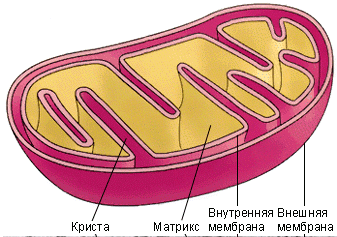 